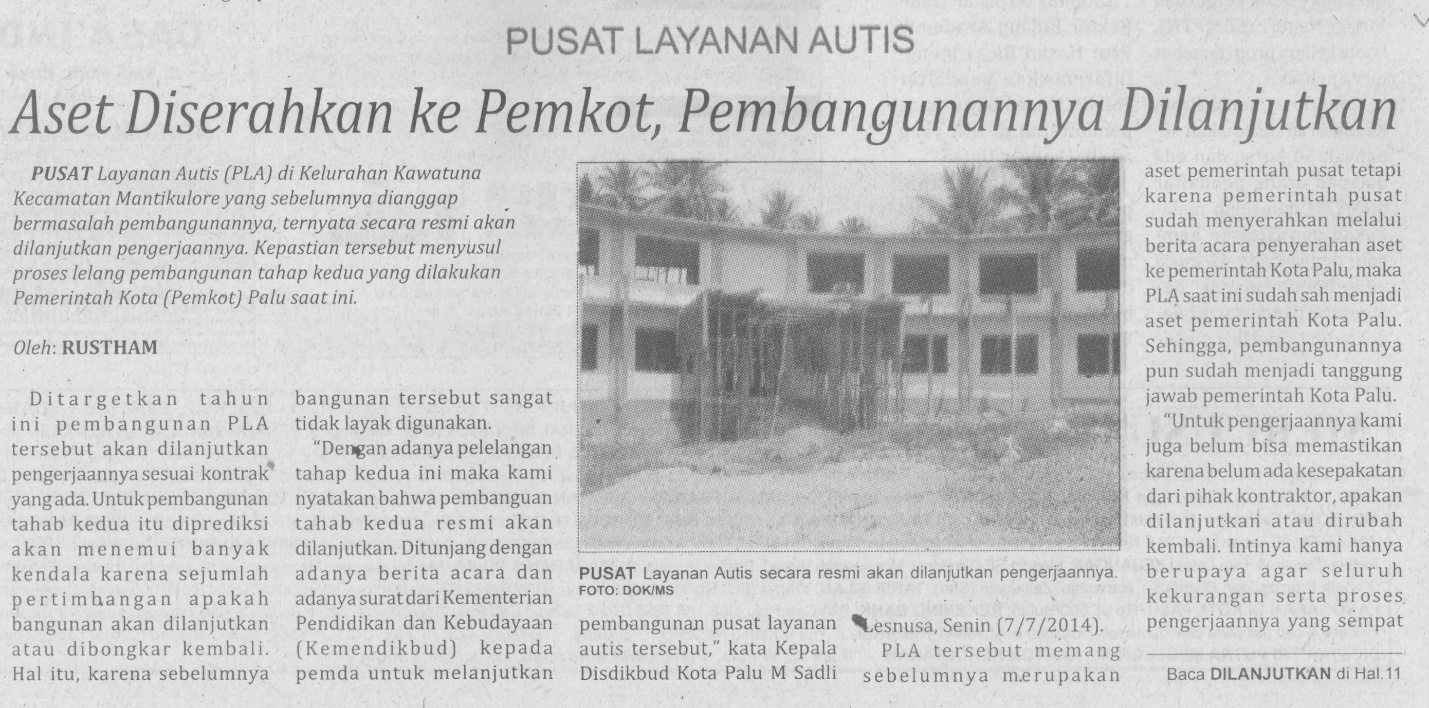 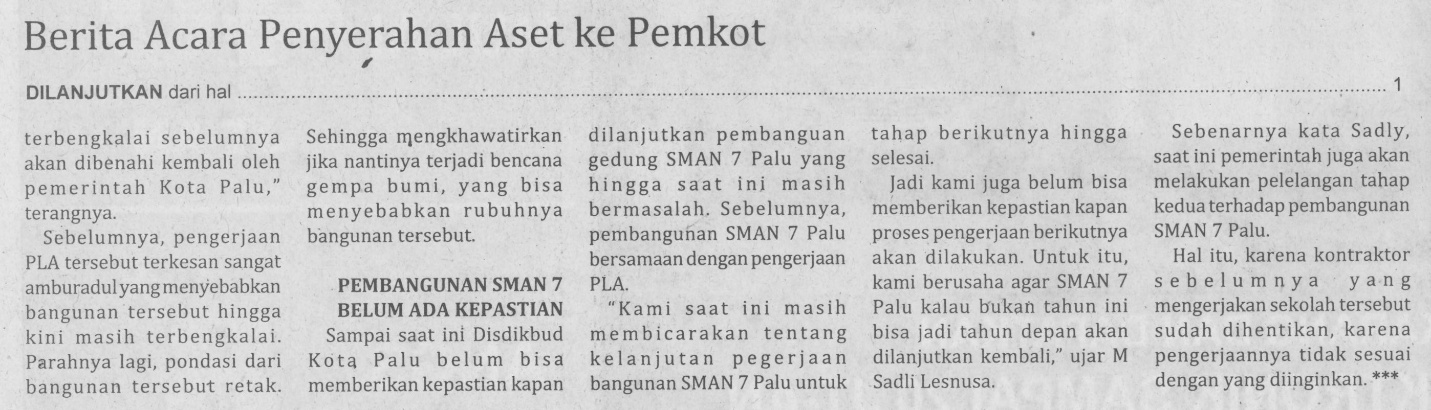 Harian   :MercusuarKasubaudSulteng IHari, tanggal:Selasa, 08 Juli 2014KasubaudSulteng IKeterangan:Halaman 01  Kolom 17-24; Hal. 11 Kol. 21-26KasubaudSulteng IEntitas:Kota PaluKasubaudSulteng I